They will face each other for the third time in the Scotiabank SCCL Concacaf Champions League.  They previously did so in the QF in 2008/09 where Santos Laguna (MEX) won the series with an aggregate score (5-4).Details of the matches: CF Montreal 2-0 Santos Laguna (Eduardo Rodríguez 4' and 76'), Olympic Stadium, Montreal (CAN), First leg (25 FEB 2009).Santos Laguna 5-2 CF Montreal (Christian Benítez 15', Matías Vuoso 53' and 73' and Carlos Darwin Quintero 90+2 and 90+3; Roberto Brown 23' and Eduardo Rodríguez 37'), Estadio Corona de Torreón (MEX),  second leg (6 MAR 2009).Eduardo Sebrango Rodríguez (CUB) is the top scorer in the series between CF Montreal and Santos Laguna and is CF Montreal's top scorer in the series vs.  Santos Laguna.  Santos Laguna (3).  For their part, Matías Vuoso (ARG) and Carlos Darwin Quintero (COL) are the scorers (2) of the Mexican team against the Canadian team.So far, 28 matches have been played between clubs from Mexico and Canada in SCCL since its format change in 2008/09 (Champions Era).Mexican clubs managed 13 wins, 6 losses and 9 draws. Toronto FC (5) and CF Montreal (1) are the only Canadian teams to have achieved victories against Mexican rivals .	In the first legs of the KO Phase in the SCCL (Era) between Mexican and Canadian rivals, the team that was home always scored goals.To date, 10 first legs have been played  between teams from Mexico and Canada in the SCCL (3 wins per side and 4 draws).Highlights of SANTOS LAGUNA in the history of the SCCL:Participating for the 10th time in the Concacaf Champions League (including the former Champions Cup). The Torreón club will play for the seventh time in the SCCL (Champions ERA) the last time it participated was in 2019. Club Santos Laguna is participating in the SCCL 2022, having achieved the runner-up in the 2021 Guardians Tournament of the Liga MX The best participations in the history of the SCCL were in 2011/12 and 2012/13 when it managed to be runner-up.In both finals they fell to CF Monterrey (MEX) led at the time by Víctor Manuel Vucetich (MEX), first 3-1 on aggregate, and then 4-2. Santos Laguna is the team with the most goals scored in the history of the competition (140) since its change of format in the 2008/09 edition (Champions Era). In addition, they are the 2nd team with the most games played (58) behind Cruz Azul with (63). Coach Pedro Caixinha (POR), Champion of the Copa MX (Apertura 2014), Liga MX (Clausura 2015) and Champion of Champions Trophy (2014/15) in his first stage at the club between 2012 and 2015, was the technical director who achieved the last runner-up for Santos Laguna in SCCL 2012/13. Pedro Caixinha record in 2012/13 and 2015/16: 7 GP: 3W-2D-2L (52.4% efficacy). Obtained 72.2% of the points vs. Teams from Canada in SCCL (Champions Era).Will play 7 matches vs.  Canada's rivals in the SCCL (Champions Era). It has faced CF Montreal (QF 2008/09) and Toronto FC (SF 2011/12 and Group 1 2012/13).  Récord: 6 GP: 4W-1D-1L.Has achieved 3 consecutive victories vs. Canadian teams in SCCL, all against Toronto FC: 6-2 and 1-3 (in the 2011/12 SCCL Semi-Finals) and 1-0 (in Group 1 of the 2012/13 edition). Their only loss vs. a Canadian opponent was against CF Montreal in the first leg of the quarterfinals in 2008/09. CF Montreal 2-0 Santos Laguna (Eduardo Rodríguez 4' and 76'), Olympic Stadium, Montreal (CAN), (25 FEB 2009).Club Santos Laguna has a 19-game unbeaten run playing at home in the SCCL (16W-3D).  Their last defeat at home was vs. Cruz Azul, in the QF 2010/11: 1-3 (Christian Benítez; Emanuel Villa x2 and Christian Giménez).This was  Santos Laguna's only home  defeat in 33 matches in SCCL history  (88.9% efficiency).Brian Lozano (URU), current Santos Laguna player  was SCCL champion in 2015/16 playing for Club América (2 matches). The midfielder participated in 2019 with Santos Laguna managing to score 2 goals in 5 appearances.Leonardo Suárez (ARG), Finalist in the SCCL 2021 with Club América (MEX).  He had no participation in the final vs.  Rayados, but was present in the last 2 editions with 9 appearances and 2 goals (he scored 1 goal in 5 matches in 2020, one goal in 4 games in 2021).TOTAL APPEARANCES (includes the former Concacaf Champions Cup): 10 (1995, 1997, 2002, 2008/09, 2010/11, 2011/12, 2012/13, 2015/16, 2019 and 2022). BEST RESULT: Runner-up in 2011/12 and 2012/13.LAST PARTICIPATION: Semifinals of 2019.CONCACAF CLUB TOURNAMENT DEBUT: Drew (1-1) vs.  Real España HON (Raúl Dolmo; Antonio González) for the First Round of the 1995 Concacaf Champions' Cup, April 19, 1995 at the Francisco Morazán Stadium in San Pedro Sula. SCCL ERA DEBUT: 2008/09: win (3-2) vs.  Municipal -GUA- (Gregorio Torres, Christian Benítez and Matías Vuoso; Guillermo Ramírez and Mario Acevedo) in Group D in 2008/09, Estadio Corona (17 SEP 2008). OVERALL RECORD (includes former Concacaf Champions Cup): GP-67 W-37 D-11 L-19 (GF-155 GA-85). 60.7% EFFECTIVENESS. RECORD IN SCCL ERA: GP-58 W-34 D-8 L-16 (GF-140 GA-69). 63.2% EFFECTIVENESS.OVERALL HOME RECORD: GP-33 W-28 D-4 L-1 (GF-110 GA-28). 88.9% effectiveness.TOP SCORERS CHAMPIONS ERA: Carlos Darwin Quintero (COL) 17 goals, Oribe Peralta (MEX) 12 and Hercules Gómez (USA) 9.TOP SCORERS IN THE KNOCKOUT STAGES (Champions Era): Javier Correa (ARG) 3, Julio Furch (ARG) 2 and Marlos Moreno (COL) 2.TOP SCORERS PER SEASON (+ 1 goal) in Champions Era: Christian Benítez (ECU) 5 in 2008/09, José María Cárdenas (MEX) 5 in 2010/11, Oribe Peralta (MEX) 7 in 2011/12, Carlos Darwin Quintero (COL) 6 in 2012/13, Djaniny (CPV) 4 in 2015/16 and Julio Furch (ARG) 5 in 2019.PLAYERS WITH MOST PRESENCES (Champions Era): Iván Estrada (MEX) 31, Oribe Peralta (MEX) 29, Carlos Darwin Quintero (COL) 28.HAT-TRICKS IN SCCL Champions Era (3): Agustín Herrera (MEX), Carlos Quinteros (COL) and Javier Correa (ARG).  Four goals in the SCCL: José María Cárdenas (MEX) vs. Joe Public, Group B in 2010/11.BRACES IN THE SCCL (18): Carlos Quintero (COL) x3, Hércules Gómez (USA) x2, Oribe Peralta (MEX) x2, Djaniny (CPV), Matías Vuoso (ARG), Christian Suárez (ECU), Daniel Ludueña (ARG), Christian Benítez (ECU), Julio Furch (ARG), Martín Bravo (ARG), Juan Pablo Rodríguez (MEX), Jesús Alonso Escoboza (MEX), José Reyes (MEX) and Brian Lozano (URU).LAST BRACE IN THE SCCL: Julio Furch (ARG) vs. Tigres UANL (MEX) in the 3-2 victory in the Semifinals, (10 APR 2019).YOUNGEST SCORER IN SCCL: Jesus Alonso Escoboza (MEX) vs. Colorado Rapids (USA) at 18 years, 8 months and 28 days in a 2-0 Group B win in 2011/12.OLDEST SCORER IN THE SCCL: Rodrigo Ruíz (CHI) vs. Municipal (GUA) at 38 years, 5 months and 10 days in the 6-1 victory by Group B in 2010/11. LAST WIN WITH BIGGEST GOAL DIFFERENTIAL IN FAVOR: (5-0) vs CD Marathón -HON- (Marlos Moreno, Julio Furch, Ulises Rivas, Eduardo Aguirre and Diego De Buen Juárez), knockout stages 2019, Estadio Corona (27 FEB 2019). WIN WITH BIGGEST GOAL DIFFERENTIAL IN THE SCCL:  6–0 vs. Isidro Metapán (SLV) in the 2011/12 Concacaf Champions League.DEFEAT WITH MOST GOALS AGAINST: 4-1 vs. Los Angeles Galaxy (USA) in the old Champions Cup of 1997.DEFINITIONS BY PENALTIES IN THE SCCL: (0).  WON: 0.  LOST: 0.Santos Laguna has scored in 46 matches, in 12 he could not score goals, in 20 he did not concede goals and in 38 games he conceded goals and has 3  0-0 draws.RECORD IN THE FIRST LEG GAMES IN SCCL KO PHASE: GP-18 W-7 D-4 L-7. 46.3% EFFECTIVENESS.Highlights of CF MONTREAL in the history of the SCCL:Best result was achieved in the SCCL 2014/15 when they faced Club America (MEX) in the finals.In the final, lost with an aggregate score (5-3) Montreal, led by Frank Klopas (USA) had among outstanding players Ignacio Piatti (ARG), Andrés Romero (ARG) and Maco Di Vaio (ITA).Won 1 of the 8 matches vs. Liga MX rivals in the SCCL. The only victory was achieved vs. Santos Laguna (MEX) 2-0 (Eduardo Rodríguez x2), Olympic Stadium de Montreal (CAN), first leg quarterfinals 2008/09 (25 FEB 2009). The rest were 4 draws and 3 losses. Has faced Atlante, Santos Laguna, Pachuca and Club América.They have never been able to win an away match against Mexican rivals in SCCL: they lost 2-1 vs. Atlante (Group C 2008/09), 5-2 vs. Santos Laguna (QF 2008/09), and draws 2-2 vs. Pachuca (QF 2014/15) and 1-1 vs. Club América (Final 2014/15).He scored 57.1% of the points in the first legs of a knockout phase in the SCCL (3W-3D-1L). He has not been able to win in the last 3 opening matches of a phase: 1-1 vs. Club América MEX (Final 2014/15), 2-2 vs. Deportivo Saprissa CRC (R16 2020) and 1-2 vs. Olimpia HON (QF 2020).65.7% of the goals scored by CF Montreal in SCCL were in the early playing hours (25 out of 38). The Canadian team kept the goal undefeated in 42.8% of the matches in the SCCL (12 of 28).The 38 goals scored in the SCCL have been scored by players from (Germany, Antigua & Barbuda, Algeria, Argentina, Canada, Cuba, United States, France, Honduras, Italy, Nigeria and Canada).Rommel Quioto (HON) has played in 18 matches in the SCCL with 5 goals between 2014/15 (5 matches and 2 goals), 2015/16 (3 games) and 2016/17 (2 games and 2 goals) with CD Olimpia from Honduras; 2019 (4 games) with Houston Dynamo USA; and 2020 (4 matches).  and 1 goal) with CF Montreal CAN. The Honduran striker was the club's top scorer in MLS in 2021. In addition, he scored the only goal in the final of the 2021 Canadian Championship Premier League vs. Toronto FC.Victor Wanyama (KEN) Played two matches in the SCCL 2020.  The Nairobi, Kenya-born midfielder was runner-up in the 2018/19 UEFA Champions League with Tottenham Hotspur (ENG).Ballou Tabla (CIV) with his two goals vs.  HFX Wanderers in the quarterfinals of the 2021 Canadian Championship Premier League were CF Montreal's top scorer (2) who helped them qualify to the 2022 SCCL.APPEARANCES: 5th (2008/09, 2013/14, 2014/15, 2020 and 2022).BEST RESULT: Runner-up in 2014/15LAST PARTICIPATION: Quarterfinals of 2020. SCCL DEBUT:  1-0 win vs. Real Estelí -NCA- (Joey Gjertsen) in the Preliminary Round, Olympic Stadium Montreal (27-AUG-2008).QUALIFICATION METHOD: Champion of the Canadian Championship Premier League 2021.RECORD IN THE SCCL: GP-28 W-12 D-9 L-7 (GF-38 GA-33). 53.6% effectiveness.AWAY RECORD: GP-14 W-4 D-5 L-5 (GF-21 A-25). 40.5% effectiveness.TOP SCORERS IN THE SCCL: Roberto Brown (PAN) and Marco Di Vaio (ITA) 4 goals, Anthony Donatelli (USA) 3.TOP SCORERS IN THE KNOCKOUT STAGES: Orji Okwonkwo (NGA) and Rommel Quioto (HON) 1 goal vs. Deportivo Saprissa (CRC) in 2020.TOP SCORERS PER SEASON (+ 1 goal): Roberto Brown (PAN) with 4 in 2008/09 and Marco Di Vaio (ITA) with 4 in 2014/15.PLAYERS WITH MOST PRESENCES: Evan Bush (USA) 13, Leonardo Di Lorenzo (ARG), Dilly Duka (USA) and Joey Gjertsen (USA) 10.HAT-TRICKS EN SCCL (0): BRACES IN SCCL (5): Roberto Brown (PAN), Tony Donatelli (USA), Eduardo Sebrango (CUB), Marco Di Vaio (ITA) and Dilly Duka (USA).LAST BRACE IN SCCL: Dilly Duka (USA) draw 2-2 vs. Pachuca (MEX) quarterfinals (25-FEB-2015).YOUNGEST SCORER IN SCCL: Orji Okwonkwo (NGA) at 22 years, 1 month and 1 day, in the 2-2 draw vs. Deportivo Saprissa (CRC) knockout stages (20-FEB-2020).OLDEST SCORER IN SCCL: Marco Di Vaio (ITA) at 38 years, 2 months and 3 days, 1-0 win vs. New York Red Bulls (USA) Group 3, (18-SEP-2014).WIN WITH THE MOST GOALS: 1-4 vs. Joe Public -TRI- (Kerry Noray; Rocco Placentino, Tony Donatelli x2 and Peter Byers), Group C of the 2008/09 edition, Macoya (8-OCT-2008).DEFEAT WITH MOST GOALS AGAINST: (5-2) vs. Santos Laguna MEX (Christian Benítez 15', Matías Vuoso 53' and 73' and Carlos Darwin Quintero 90+2 and 90+3; Roberto Brown 23' and Eduardo Rodríguez 37'), Estadio Corona de Torreón (MEX), second leg, 4th final, (6 MAR 2009).PENALTY SHOOTOUTS IN SCCL: (0). WON: 0.  LOST: 0.Has managed to score in 23 matches, only in 5 games he could not score goals, 12 games without conceding goals, conceded goals in 16 matches and three 0-0 draws.RECORD IN THE FIRST LEG IN PHASE KO SCCL: GP-7 W-3 D-3 L-1. 57.1% EFFECTIVENESS.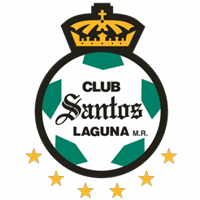 MEX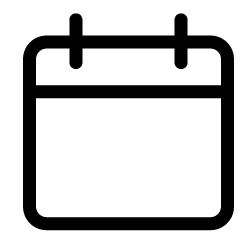 15 FEBCAN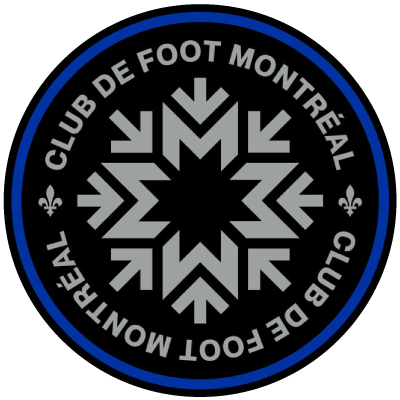 MEX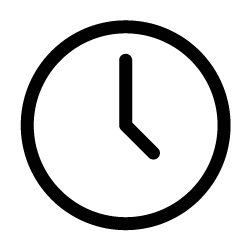 10 PM ETCANSANTOS LAGUNA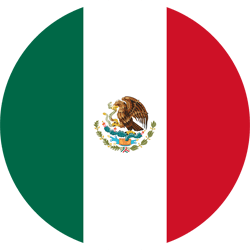 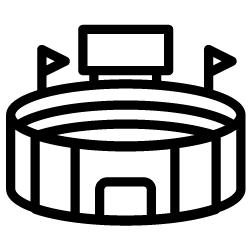 Corona Stadium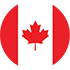 CF MONTREALROUND OF 16 - WEEK 1 - Concacaf Champions League 2022 ROUND OF 16 - WEEK 1 - Concacaf Champions League 2022 ROUND OF 16 - WEEK 1 - Concacaf Champions League 2022 ROUND OF 16 - WEEK 1 - Concacaf Champions League 2022 ROUND OF 16 - WEEK 1 - Concacaf Champions League 2022 ROUND OF 16 - WEEK 1 - Concacaf Champions League 2022 FACTS  SANTOS LAGUNA (MEX)CF MONTREAL (CAN)